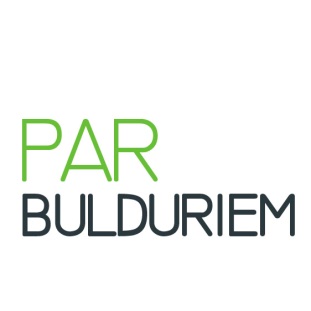 Bulduru dārzkopības skolas attīstības biedrībaSkuju iela 3, Ādaži, Ādažu novads, LV 2164Reģ.Nr. 40008242625 ; Bankas konts: LV86UNLA 0050023464961Bulduru dārzkopības skolas attīstības biedrības ārkārtas valdes sēde Protokols Nr.43.11.2015.															BulduriPiedalās: A.Birznieks, N.Priedīte, I.Indriksone, A. Vītoliņš, L.Lepse, I.Grāvīte, D.Daukšte, K.Dreija, G.KrastiņaSēdi vada: A. BirznieksProtokolē: L.LepseDienas kārībā:A.Birznieka ziņojums par paveiktoPar grāmatvedības vešanuKonferences organizatoriskie jautājumiTalkas organizatoriskie jautājumiBiedru saraksta apstiprināšana, kas samaksājuši biedra naudu uz 2.11.2015.A.Birznieks ziņo, ka ir iesniegts biedrības sabiedriskā labuma organizācijas pieteikums VID. Solīts mēneša laikā šo statusu piešķirt.Pēc tikšanaš ar LU prorektoru V.Segliņu turpmākās darbības ir pieklusušas, jo šobrīd augstskolu likumā nav paredzēta iespēja LU pārņemt Bulduru Dārzkopības vidusskolu savā pārraudzībā. Šobrīd LU tiekot strādāts pie likuma izmaiņām.N.Priedīte ierosina rakstīt vēstuli M.Seilei ar jautājumiem, uz kuriem līdz šim biedrība nav saņēmusi atbildes pēc būtības. Sēdes dalībnieki vienbalsīgi piekrīt.I.Grāvīte informē, ka ir runāts ar LLU prorektori I.Pilveri par Bulduru Dārzkopības vidusskolas pārņemšanu LLU pārziņā, kas pēc pēctecības un specialitāšu spekta būtu loģiskāk kā LU pārraudzība, taču no viņas ir saņemta atbilde, ka šībrīža finansu un cilvēkresursu kapacitātes dēļ tas nav iespējams.A.Birznieks ierosina grāmatvedi biedrības grāmatvedības jautājumu kārtošanai algot no SIA Galantus, slēdzot līgumu. Sēdes dalībnieki vienbalsīgi piekrīt.A.Vītoliņš ziņo, ka Konferences telpu, kafijas paužu un izdales materiālu finansējums tiks nodrošināts no Stādu audzētāju biedrības. Iesaka konferences dalībniekus reģistrēt sākumā. Arī pēc tam darba grupās reģistrējās reģistros, kur sniedz savu kontaktinformāciju.A.Birznieks: Pēc konferences dalībniekiem izsūtīs konferences rezultātu.Dāvanas katras programmas metodiķiem pēc skolas vajadzībām tiks pasniegtas konferences pirmajā daļā.Diskusijas pa specialitāšu grupām notiks pēc pusdienlaika, bet pēc diskusijām atkal kopīga grupu apspriede nav nepieciešama. Tas tiks paziņots konferences sākumā kā programmas izmaiņa. Grupu darba laikā visu laiku patur prāta domu, ka dārzkopis tehniķis ietver visas specialitātes. Uz darba grupu dod līdzi sekojošus dokumentus: izglītības programmu vērtēšanas tabulas, kuras aizpilda un sniedz gala priekšlikumus un secinājumus; mūžizglītības veidlapa; talkas uzsaukuma lapu; nepieciešams dators un projektors katrai darba grupai.A.Birznieks: Kā prezentē rezultātus? Pēc diskusijas nolemj: Rezultātus apkopo grupu vadītāji un prezentē pēc talkas 14.novembrī valdei.Kādi mediji tiks informēti? N.Priedīte – uztaisīsim kopsavilkumus un izsūtīsim medijiem.A.Birznieks – Informē par stipendiju un balvu programmām. Pēc diskusijas nolemj: piešķirt 3 kategoriju stipendijas – uzņēmuma stipendija, labākā balva un mūža ieguldījums.I.Grāvīte informē par darbu plānu. Dalībnieki apspriež dārza plānu un nepieciešamos darbus, ko var veikt talkas laikā. Pēc diskusijas nolemj, ka tiks veikti sekojoši darbi: betona stabiņu izrakšana (nepieciešami lāpstas, laužņi, cimdi pašiem, kārtīgu darba apģērbu); taciņas nojaukšana; 80 m3 komposta izlīdzināt, ko dara visi ar ķerrām un lāpstām. kā rezultātā tiks sagatavota vietu dārzam pamatīgi un būt gataviem ERAF prakšu vietu projektu konkursiem.Iztīrīt kastes (atkarībā no talcinieku sastāva), lai ir tīrs un kārtīgs (nepieciešami trimmeri, motorzāģi).G.Krastiņa sazinās ar JLD par traktoru un iekrāvēju, atved solus, kur ēst.Zupu vāram, karstu dzērienu taisam, L.Lepsei jāpērk trauki (bļodas, glāzes, karotes, atkritumu maisus, papīra dvieļi, tualetes papīru, salvetes, maize).N.Priedīte sarunās par tualetēm, ūdeni siltumnīcā.Tiek apstiprināts Biedru saraksts, kas samaksājuši biedra naudu uz 2.11.2015. (pielikumā).Sēdes vadītājs: A. Birznieks				Protokoliste: L.Lepse					Piedalījās:	Andrejs Vītoliņš				Jānis Bērziņš				Ilze Indriksone				Līga Lepse				Ilze Grāvīte				Nensija Priedīte				Biedru naudu samaksājušo biedru saraksts uz 02.11.2015.Juridiskās personas Piltiesīgie biedriBiedri atbalstītāji1Asociācija "Latvijas Dārznieks"2Galantus SIA3Latvijas ainavu arhitektūras biedrība4Latvijas Valsts augļkopības institīts5SIA "Baltā avēnija"6SIA "Golfs & Karti"7SIA "Onava"8SIA „Stādaudzētava Blīdene”9Z/s "Zaļenieku kokaudzētava"1AltaSabīna2BalodeAntra3BāneIlze4BērziņšImants5BērziņšJānis6BirznieksAnsis7CukureKatrīna8DaukšteDagnija9DēķenaDzintra10GrāvīteIlze11IndriksoneIlze12JasliņaAvita13KarlsonsMikus14KononsMareks15ĶirķeRita16Lagenfelde Inga17LaugaleValda18LepseLīga19Mārciņa Eleonora20Mediņa-TolmaneSandra21OnkeleAnita22OzolaIveta23PriedīteNensija24RancānsKaspars25RubauskisEdgars26Sīlis Rinalds27Strazdiņa Maija28ŠternbergsMārtiņš29VītoliņšAndrejs1AkonaGuna2ApšinieceSilvija3ArbidāneAija4BērziņaAija5BiļinskaArta6BirznieceRuta7BirznieksJānis8BirznieksGunārs9BurovaInga10CeriņaAleksandra11CirseKintija12CvetkovaMirdza13Dilkeviča Zeltīte14DreimaneRita15EglīteLaila16ErstaDace17FeldmaneDaina18FreivaldeBenita19GāganeGita20IndriksoneMilda21IndriksonsAndris22JansoneVineta23JansoneMalda24KarlovskaAmanda25KrieviņaUna26MarkovaMadara27OnkeleLinda28OnkelisVilnis29PajaAnna30PauliņšKristaps31PētersoneSkaidrīte32PrikuleSabīne